Праздник «День Нептуна».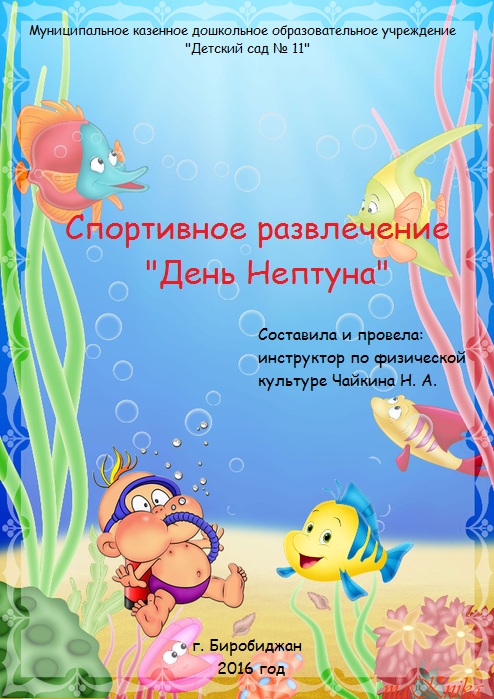 Спортивное развлечение для детей дошкольного возрастаЦели и задачи: Расширение знаний, умений и навыков детей в области физической культуры и спорта. Создавать радостное настроение и возможности совершенствовать двигательные умения в непринужденной обстановке. Вызывать в детях желание соревноваться, стремление к победе, желание играть в команде и выигрывать. Раскрывать свои творческие способности, фантазию, инициативу.Персонажи: Ведущий, Нептун, Кикимора.Оборудование: аудиозапись "Шторм"; "Семеновна", два таза, два ведра с водой, два детских ведерка; 2 шт -стойки; 2 шт – мишени; 2 водных пистолета; 2 обруча; 2 воздушных шарика; 2банки, наполненные водой для фокуса: зеленая и красная, мыльные пузыри, бутылочки с водой.ХОД РАЗВЛЕЧЕНИЯ:Ведущий: Здравствуйте, ребятишки, девчонки и мальчишки! Летняя пришла жара, громко крикнем ей УРА! Будем вместе отдыхать, петь, купаться и играть! Сегодня у нас необычный водный праздник - праздник царя морей - НЕПТУНА! С праздником всех поздравляю! Попутного ветра желаю, пусть праздник шумит водопадом, мы все ему очень рады! (вдруг слышится шум, шторм)ПОЯВЛЯЕТСЯ НЕПТУН!Я Нептун, морей властитель, рыб, дельфинов повелитель!Я наверно заблудился. Как у вас я очутился?Ничего я не пойму. Жарко так мне почему?Ведущий: Ты, Нептун, присядь с дороги, охладим твои мы ноги. А попал ты в детский сад на летний праздник для ребят.1. Эстафета "Чья команда быстрее охладит ноги Нептуну? " (старшая логопедическая группа)Нептун опускает ноги в тазы. Одна команда носит воду в правый таз, другая в левый. Побеждает команда, быстрее наполнившая таз, не расплескав воду. Нептун: Я пришел не один, со мной моя подруга, КИ-КИ.Выходит Кикимора (поет):Я Кикимора, я красавицаРазве я могу, Вам, не понравится?Вся я липкая, вся зеленая в Нептуна я вся влюбленная. (подхватывает Нептуна, танцуют под музыку "Семеновна")Ведущий: Нептун давай повеселим детейНептун: Я веселью рад всегда помогает мне играМоя любимая игра - "Море волнуется раз, море волнуется два "Кикимора: Ой, я тоже люблю играть в эту игру!Ведущий: Ну что, ребята, поиграем с Нептуном и Кикиморой в их любимую игру?Дети: Да!Нептун: Море волнуется раз, море волнуется два, море волнуется три, на месте морская змея-замри!2. Эстафета "Морская змея" ( 2 младшая  группа)Ведущий: Вот плывёт змея морская, плавно камни огибая. Вправо, влево, вверх и вниз. Эй, змея, поторопись!Команды выстраиваются в колонну по одному, дети кладут руки на плечи впереди стоящему. Так змея "Змея" двигается, огибая препятствия до ориентира и обратно.Нептун: Море волнуется раз, море волнуется два, море волнуется три, морская каракатица - замри!3. Эстафета "Каракатица" (подготовительная группа)Ведущий: Наша каракатица Задом будет пятиться.От течений в стороне, На морском песчаном дне.Первые участники преодолевают расстояние вперёд спиной до ориентира и обратно, передают эстафету следующему участнику.Нептун: А что у нас малышки скучают? Ну-ка, малышки вставайте, будем с вами играть.4. Игра "Рыбки в пруду"( 1 младшая группа)Ведущий: Рыбки плавают в пруду, Не поймаешь ни одну.Дети под музыку свободно передвигаются по площадке, изображая рыбок. По команде, Нептун, малыши приседают на корточки, прячутся под камушки, делая руками домик над головой.Нептун: Море волнуется раз, море волнуется два, море волнуется три, морской осьминожек - замри!5. Эстафета "Осьминожки" ( средняя группа)Ведущий: Посмотрите, восемь ног! Это, дети, осьминог.Быстро поменял он цвет, был он тут - теперь уж нет!В эстафете участвуют 4 человека. Они встают в обруч. "Осьминогу" необходимо пройти до ориентира и обратно.Кикимора: Нептун, позволь и мне поиграть с детьми. Я знаю очень веселую игру. Детям она понравится.Нептун: хорошо КИ-Ки, играй, а я пока отдохну, уморился!6. Эстафета "Ударь ладошкой по воде" ( старшая логопедическая группа)У какой команды останется меньше воды, та команда и выиграла состязание.Нептун: Ах, проказница, никак не можешь без пакостей!Кикимора: Ну, прости меня Нептунушка, Я больше так не буду.Нептун: Ладно, прощаю в честь праздника.Море волнуется раз, море волнуется два, море волнуется три, на месте Рыба-шар, замри!Ведущий: Хватит дел у рыб на день, плавать рыбкам ведь не лень! Надо вкусно пообедать и окрестности разведать.7. Эстафета "Рыба-шар" (средняя группа)Двое участником становятся лицом друг к другу и животами зажимают воздушный шар. В таком положении они двигаются до ориентира и обратно.Нептун: Море волнуется раз, море волнуется два, море волнуется три, на месте морская мишень, замри!8. Эстафета "Морская мишень" (подготовительная группа)Участники набирают в пистолет воду, бежит до казанной линии, и с нее стреляет из пистолета, стараясь попасть в мишень. Побеждает тот, кто точнее попадет в цель.Кикимора: Нептун, а покажи фокусы с водой!Нептун: А как же конечно покажу.Начинаем чудеса, повторяйте за мной слова!Ты вода, водица, свет ты мой студеный,Стань вода, водица, не простой - зеленой!(дети повторяют волшебные слова)Нептун берет банку с простой водой, взбалтывает и вода становится зеленой.Нептун: Ты вода, водица, свет ты мой прекрасный!Стань вода водица, не простой, а красной!взбалтывает банку, вода становится красной.Нептун: Море волнуется раз, море волнуется два, море волнуется три, на месте Танец маленьких утят, начни!9. «Танец маленьких утят» (все группы)Нептун: Все ребята молодцы, постарались от души! Слушайте мой приказ!Читает Кикимора: "Всех детей детского сада "Аленушка" принять в мое морское царство Нептуна и разрешить купаться на всех морях, реках и озерах! Приказ скрепить пеной морской (мыльными пузырями). Нептун: Погостил у вас, ребята!Вам спасибо, дошколята.Но пора нам расставаться.Перед тем, как попрощаться,Всех хочу я наградитьИ подарки подарить(Нептун с Кикиморой угощают ребят)Нептун: Всем спасибо за старание, а теперь пора купания! А сейчас пришла пора – обливаться, детвора!Воспитатели становятся спиной друг к другу и выдувают на детей мыльные пузыри и поливают детей водой из бутылок.